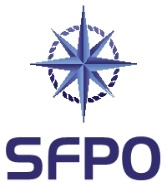 www.sfpo.se				Göteborg den 8 juli 2021				halland@lansstyrelsen.seSynpunkter från SFPO – Förslag till beslut om utvidgning av naturreservatet Gamla Varberg i Varbergs kommun (dnr 511-6151-17)Sveriges Fiskares PO (SFPO) företräder cirka 250 fiskefartyg som är verksamma inom det demersala fisket. Våra medlemmar bedriver fiske på naturens och förvaltarens villkor. Vi har medlemmar längs hela den svenska kusten, från Strömstad till Kalix. SFPO står för ett långsiktigt hållbart fiske och våra medlemmar är bland de bästa när det handlar om skonsamhet, selektivitet och kvalité.Länsstyrelsen har upprättat ett förslag till beslut om utvidgning av naturreservatet Gamla Varberg. Förslaget till beslut omfattar syftet med det långsiktiga skyddet av området, avgränsning, föreskrifter samt skötselplan.Syftet med förslaget - att bevara biologisk mångfald, att bevara och vårda värdefulla naturmiljöer, samt att nyskapa värdefulla livsmiljöer för skyddsvärda arter – ska utifrån ett fiskets vidkommande nås genom en reglering av fiskemetoder mot bakgrund av att naturvärdena i området kan skadas av störning på havsbottnarna och fiske med skadliga och icke-selektiva redskap.  I det föreslagna området avser länsstyrelsen att hemställa till Havs- och vattenmyndigheten om ett förbud mot allt fiske, förutom fiske från land med handredskap. Mot bakgrund av det långtgående skydd som eftersträvas kan SFPO svårligen förstå varför ett undantag ska gälla för fiske med handredskap från land, då ett sådant fiske näppeligen kan anses vara sig befriat från skaderisker (förlorade drag etc.) eller samhällsekonomiskt viktigt. Således anser SFPO att förbudet mot fiske i det föreslagna området ska inbegripa fiske från land med handredskap. SFPO vill även påtala den brist som föreligger i det översända remitterade materialet i det att det saknas en beskrivning av det fiske som eventuellt bedrivs i det aktuella området samt om sådant bedrivs så saknas en konsekvensutredning. SVERIGES FISKARES POPeter Ronelöv Olsson			Fredrik LindbergOrdförande				Ombudsman